Рисование тычком «Еловая веточка»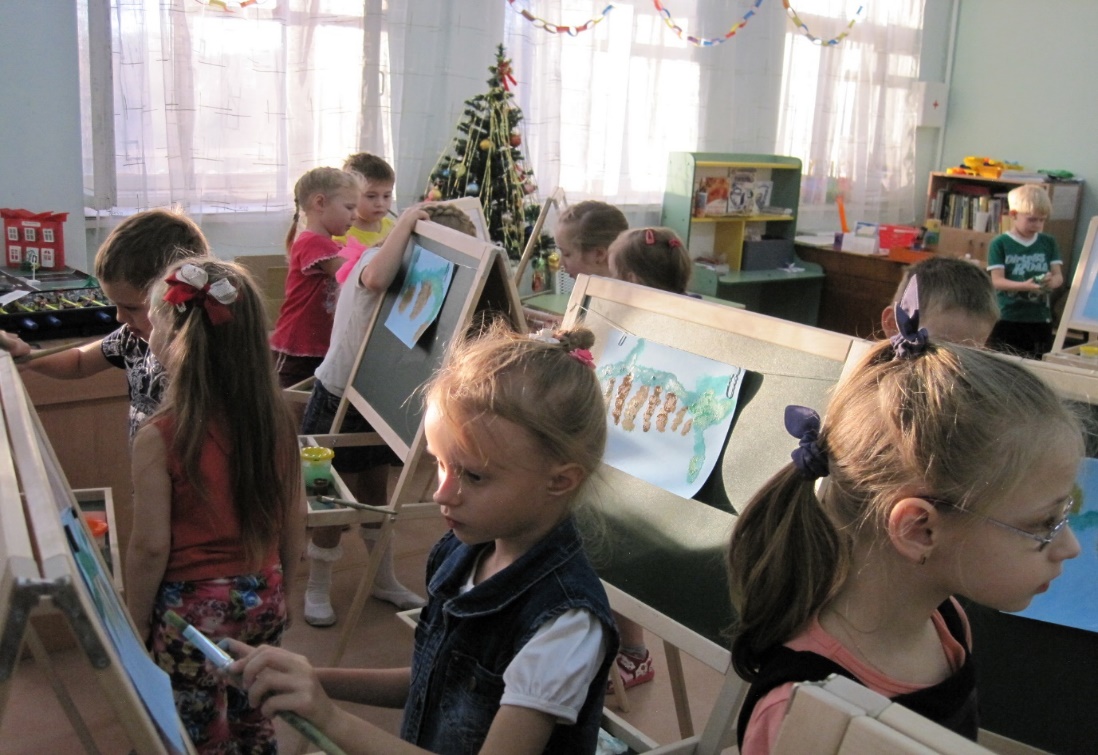 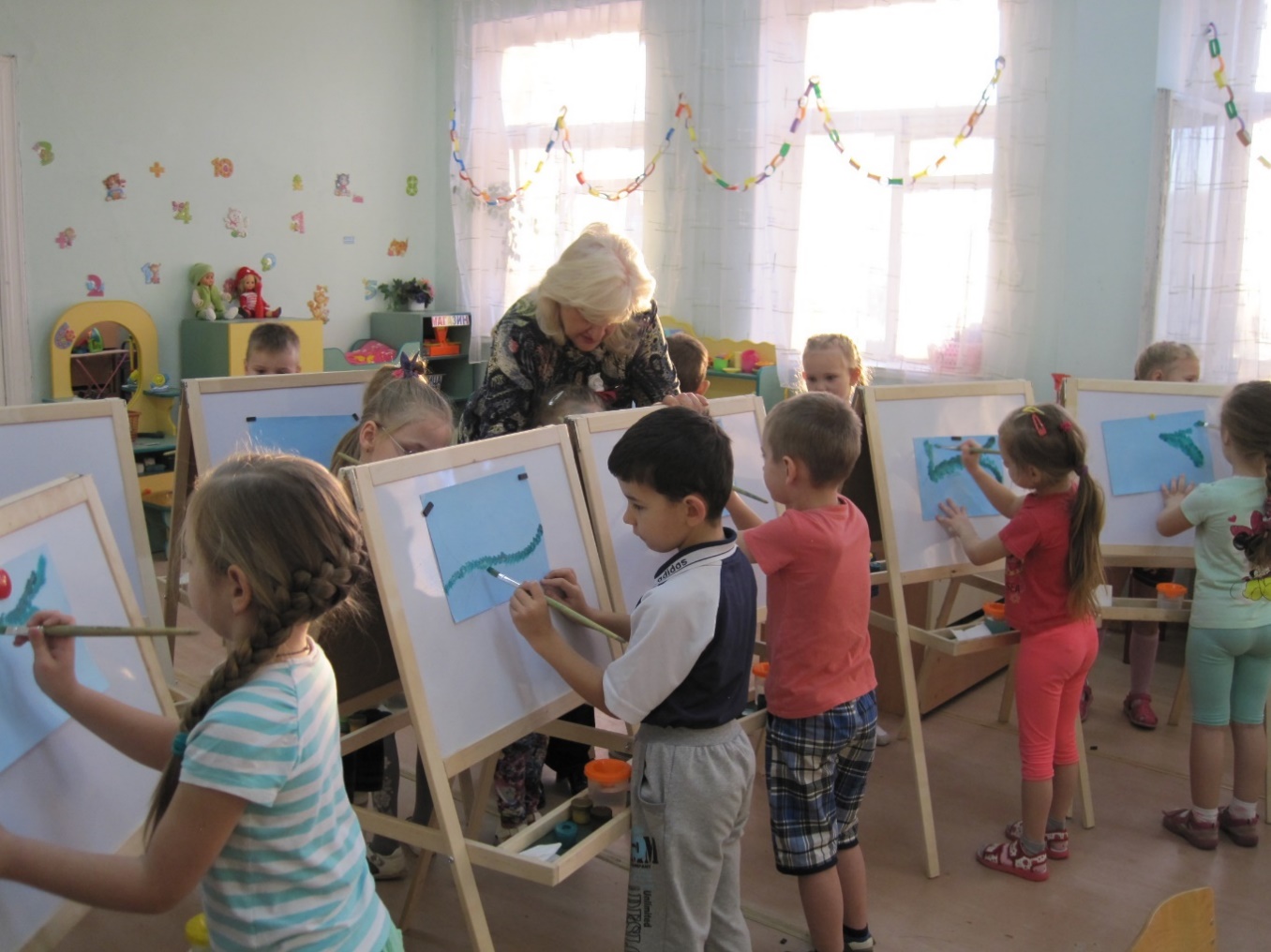 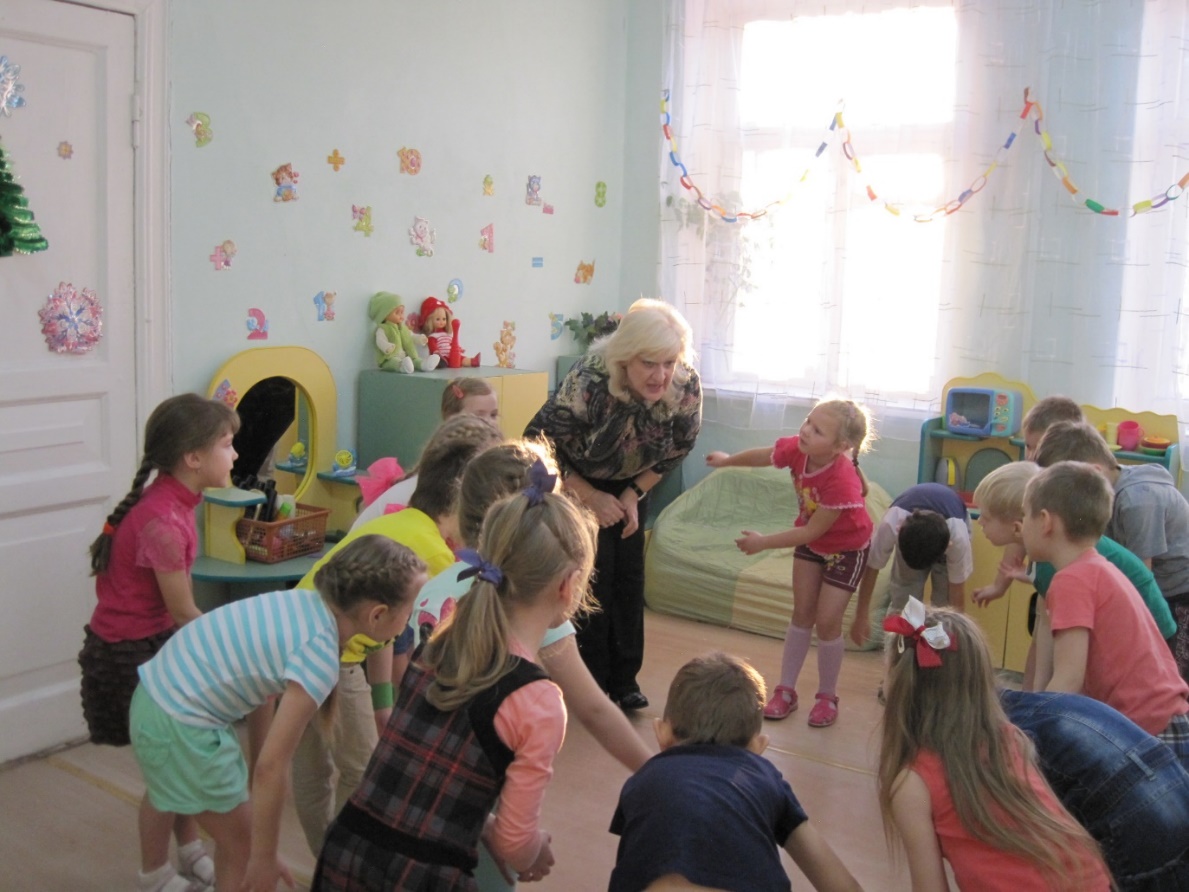 Здоровьесберегающие технологии  (физкультурные минутки, пластические упражнения, смена видов деятельности)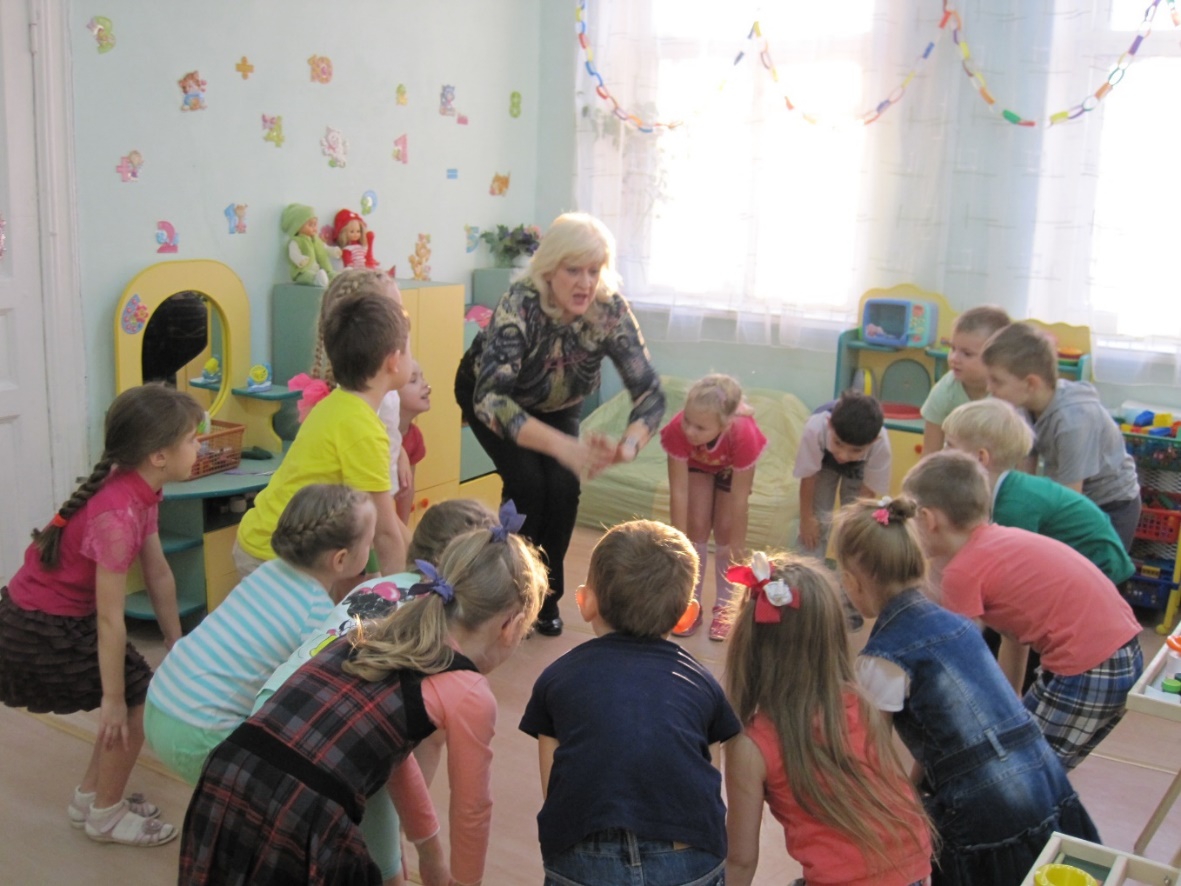 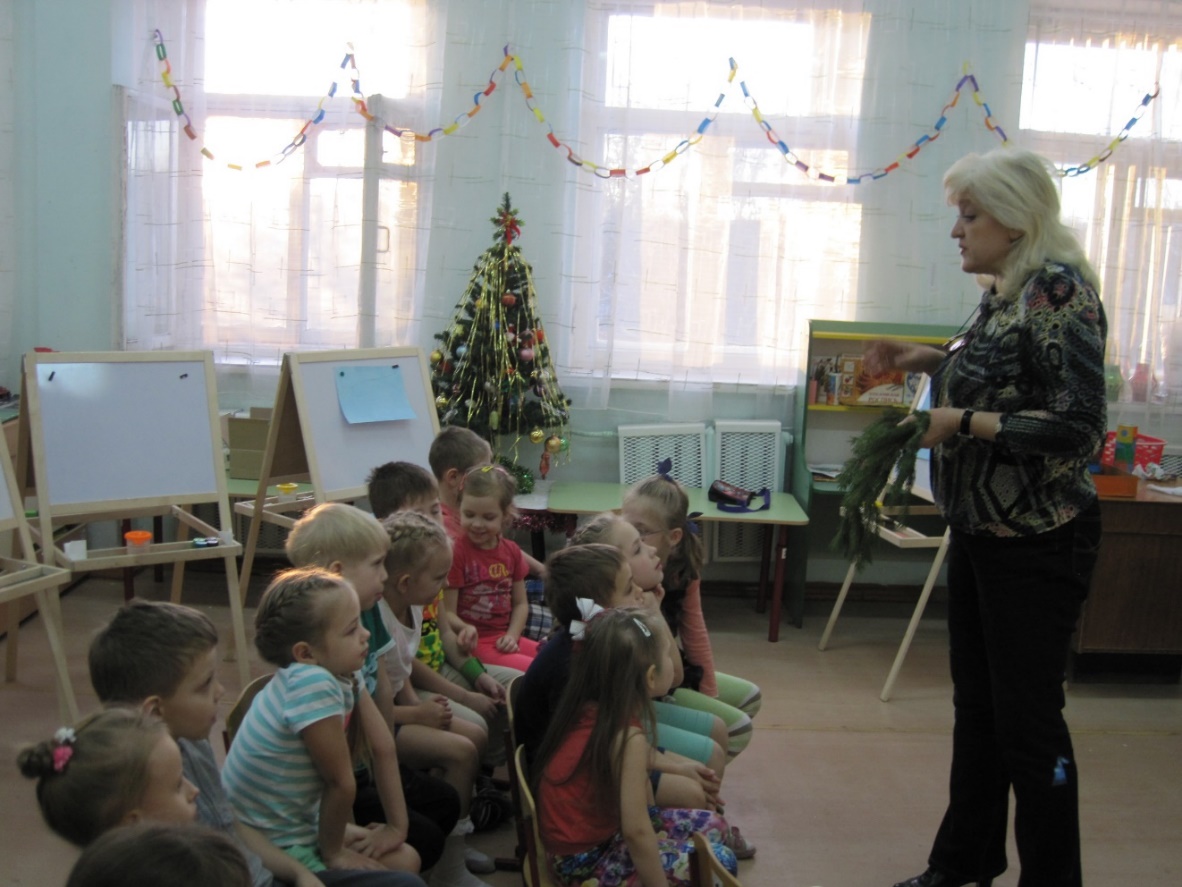 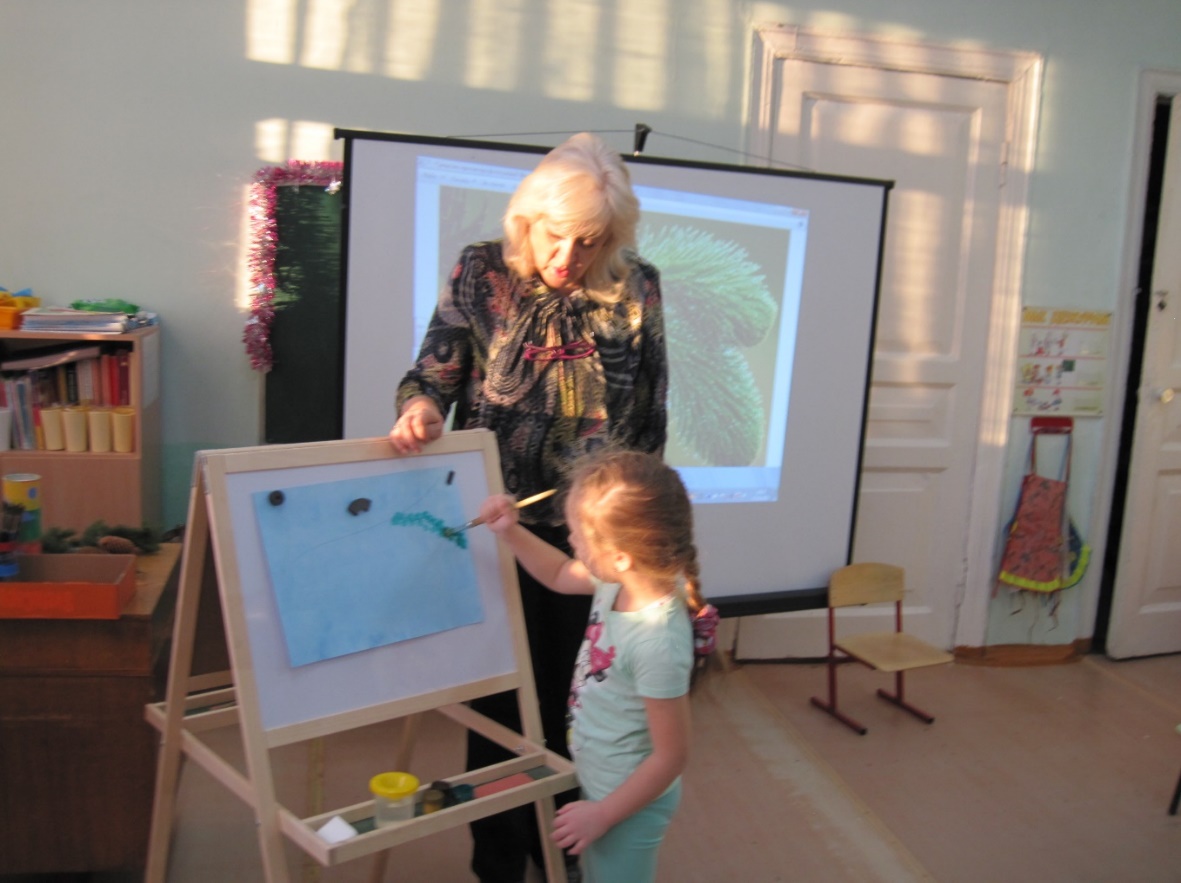 Вначале обследуем хвою, а потом будем искать разные способы рисования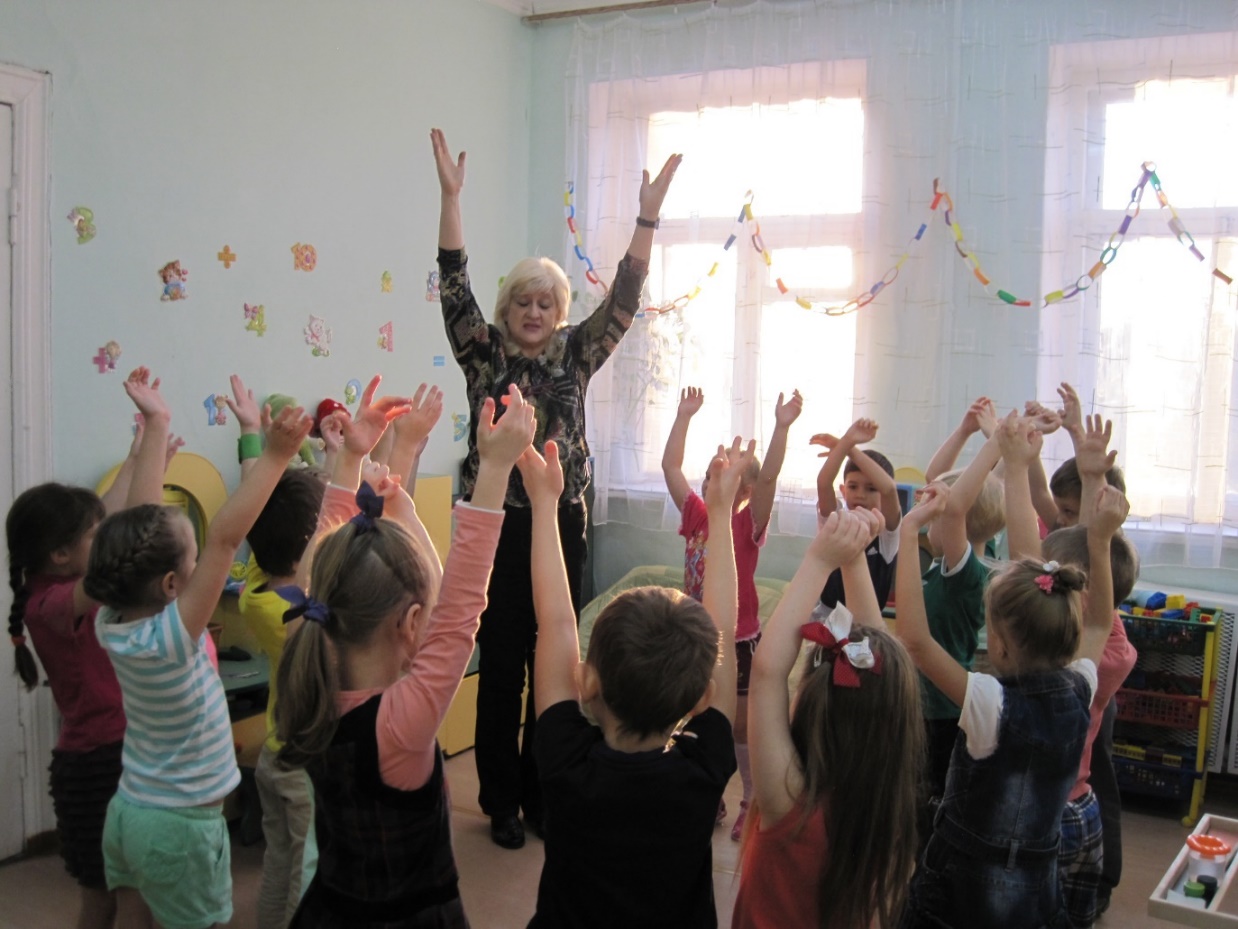 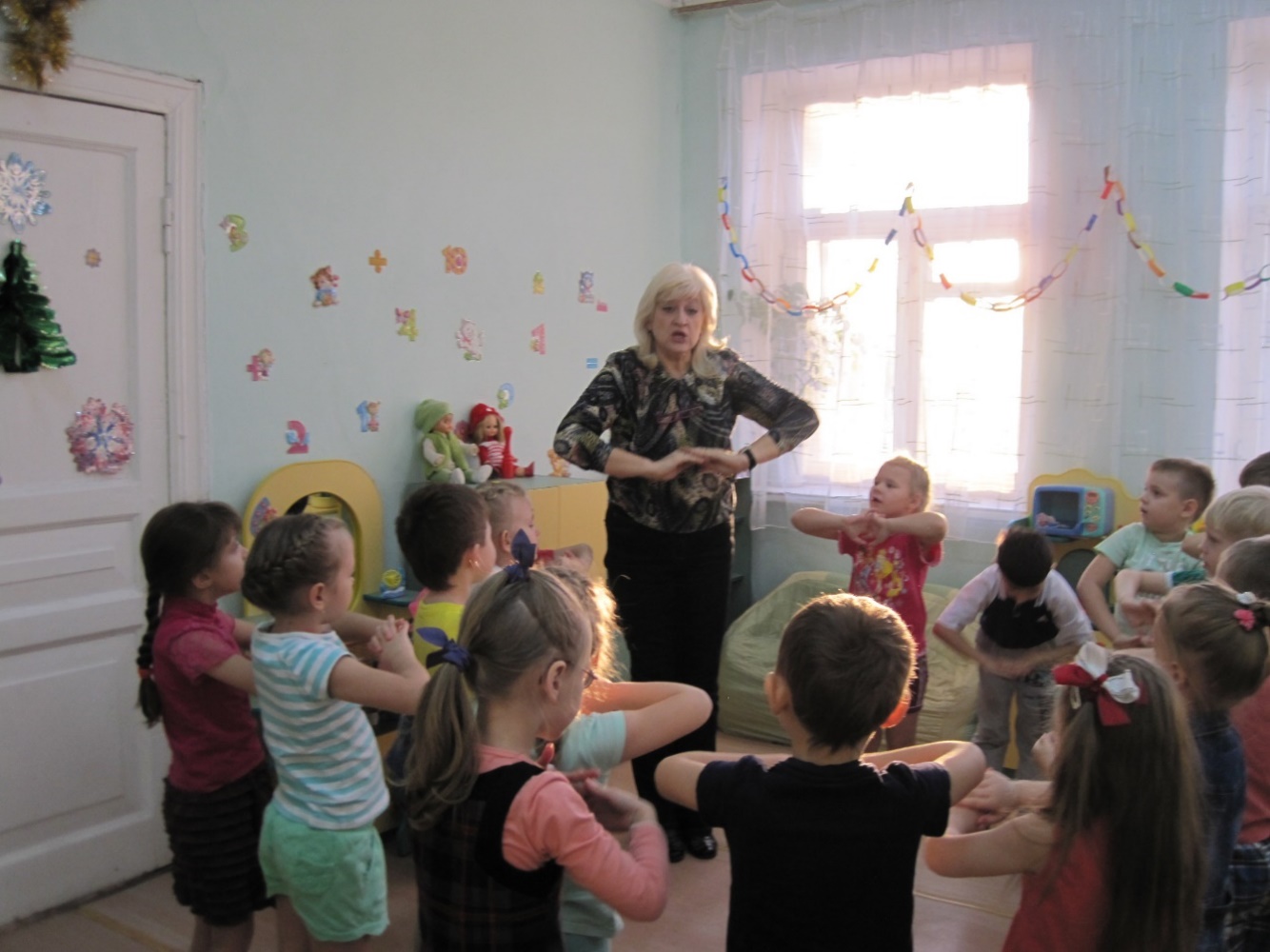 попробуем узнать по запаху 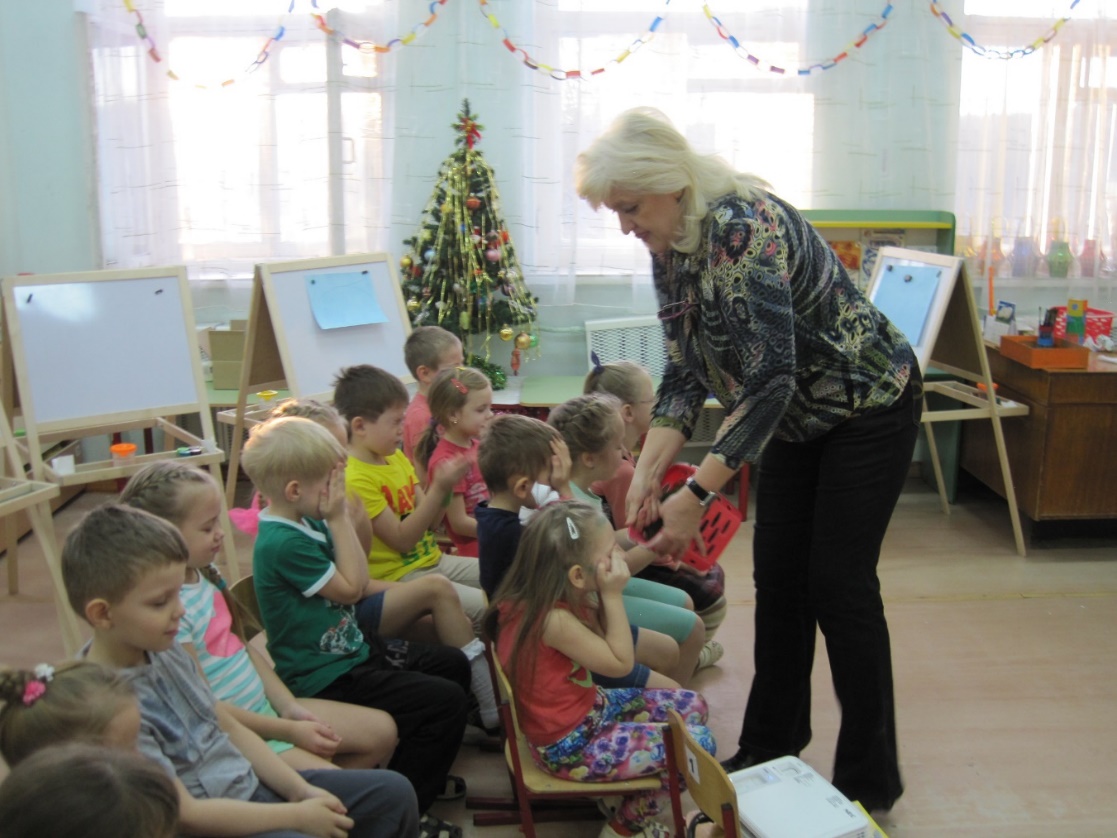 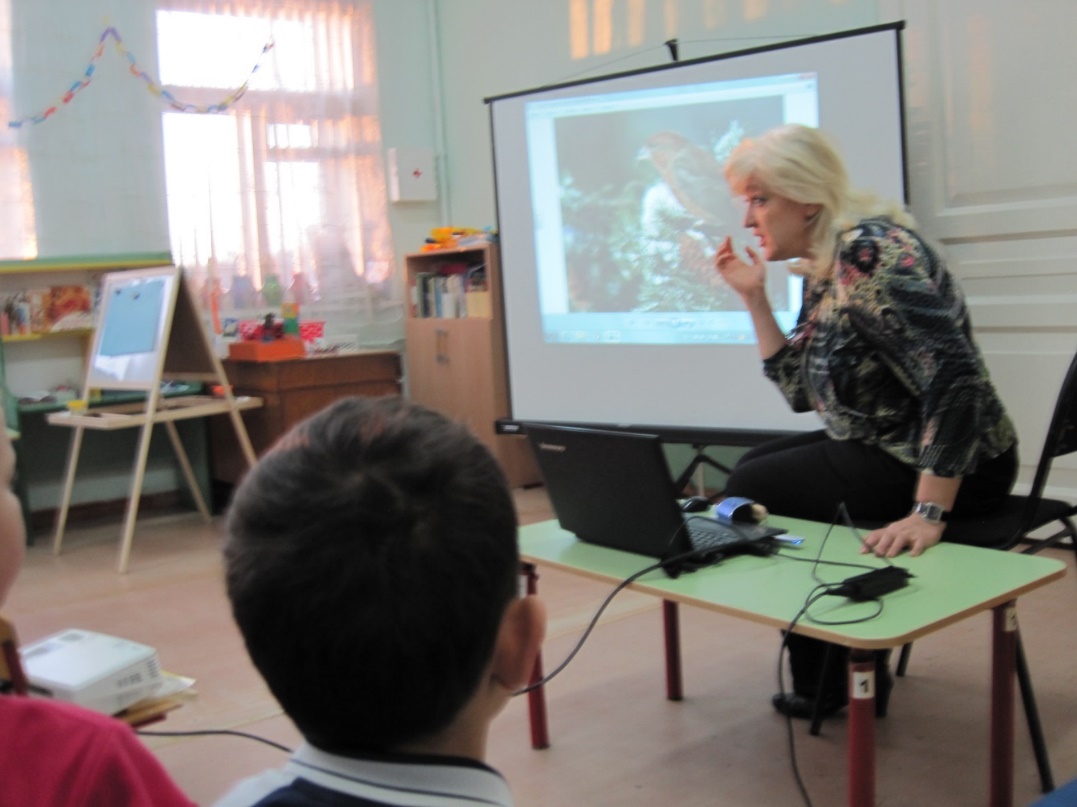 (еловая веточка)Информационно-коммуникационные технологии в  помощь педагогу